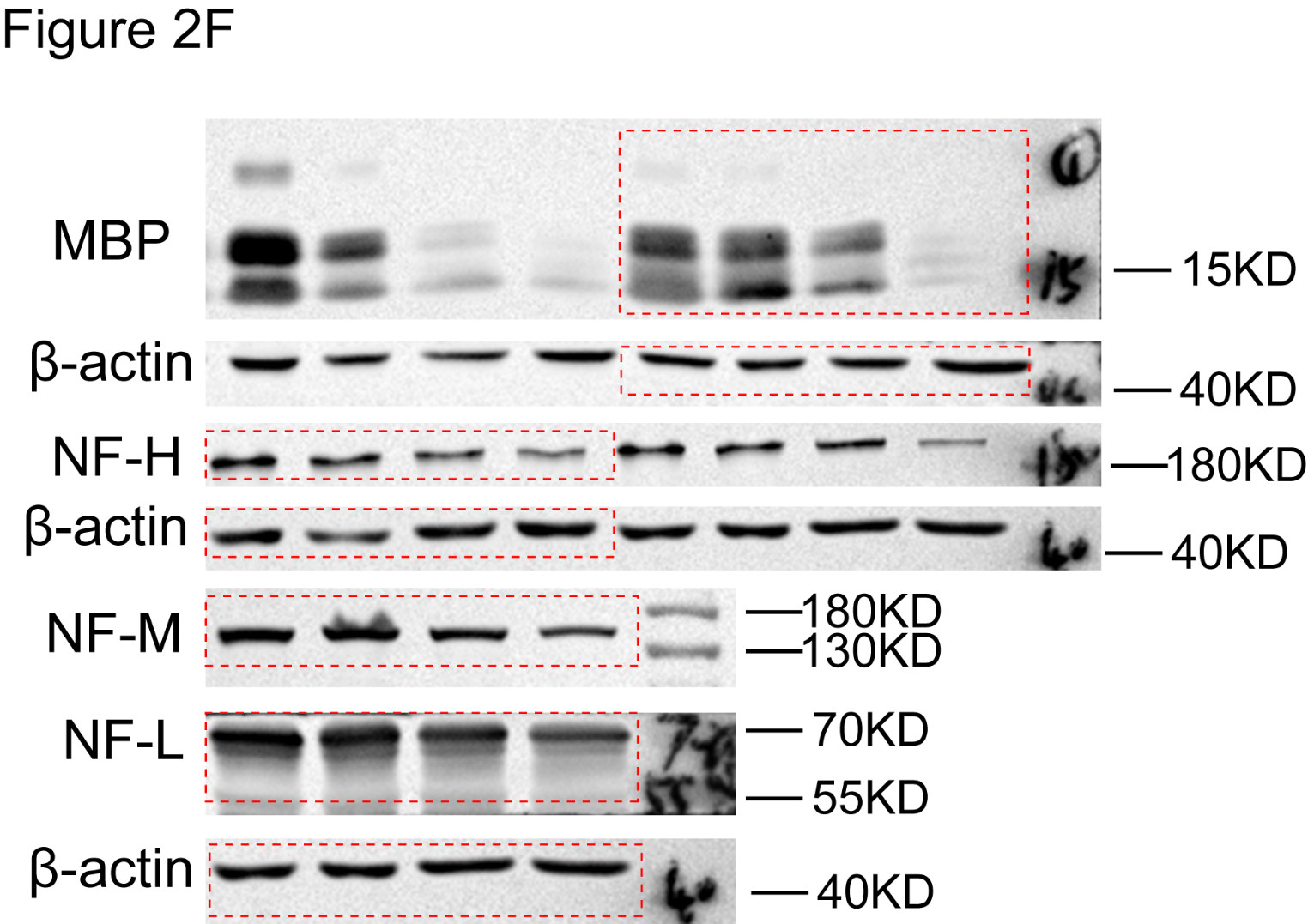 The original western blots for Figure. 2F. 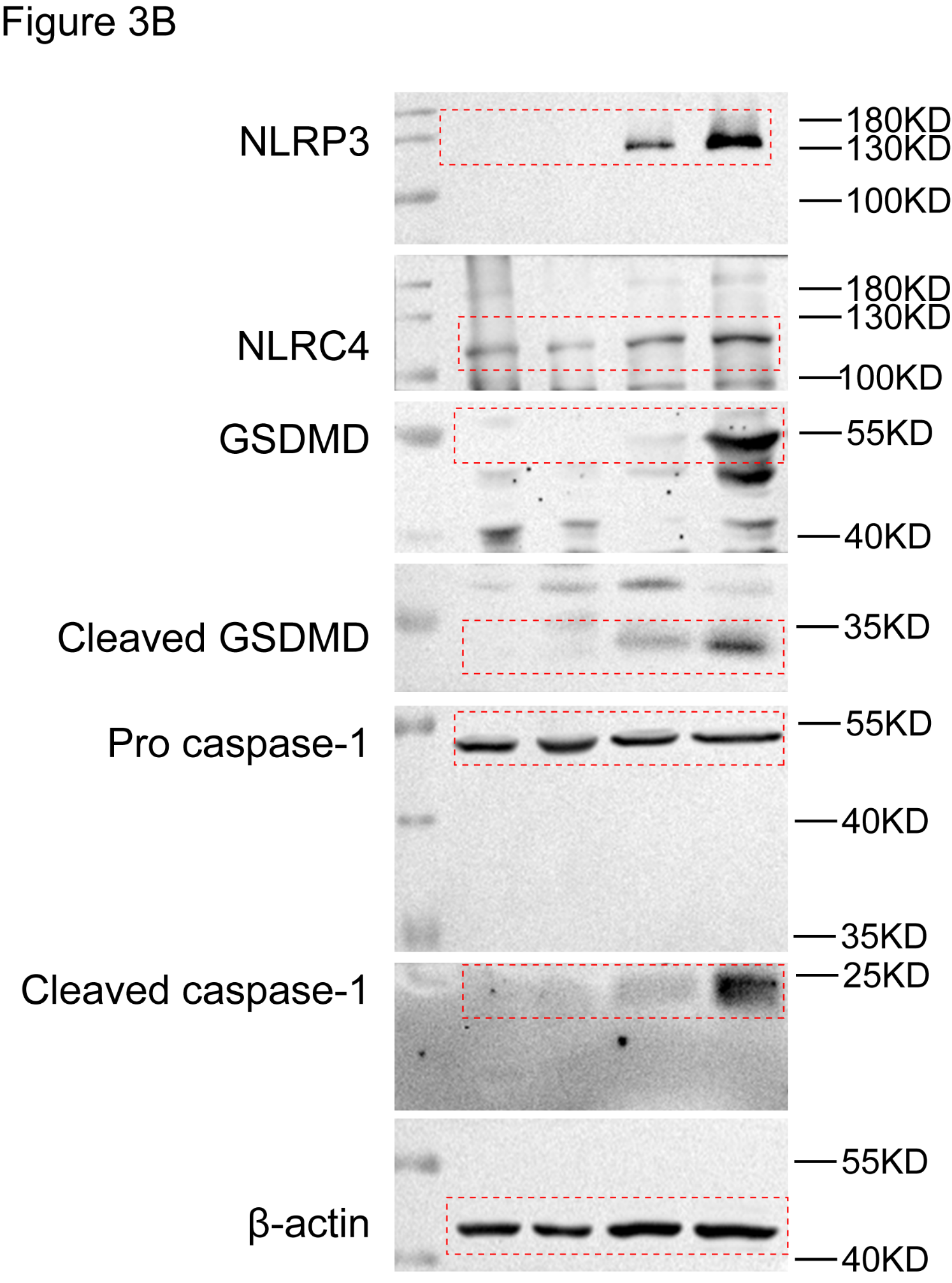 The original western blots for Figure. 3B. 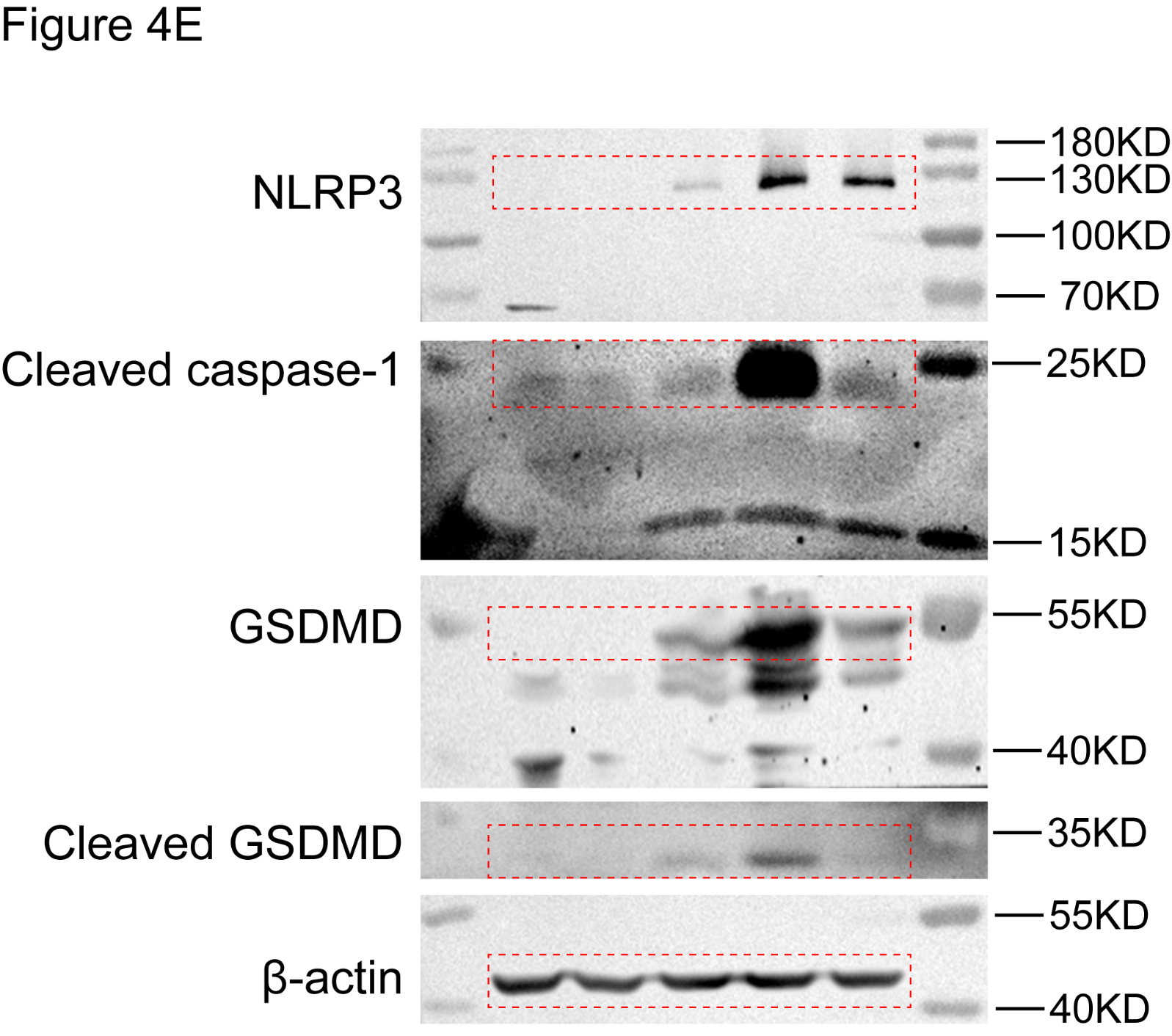 The original western blots for Figure. 4E. 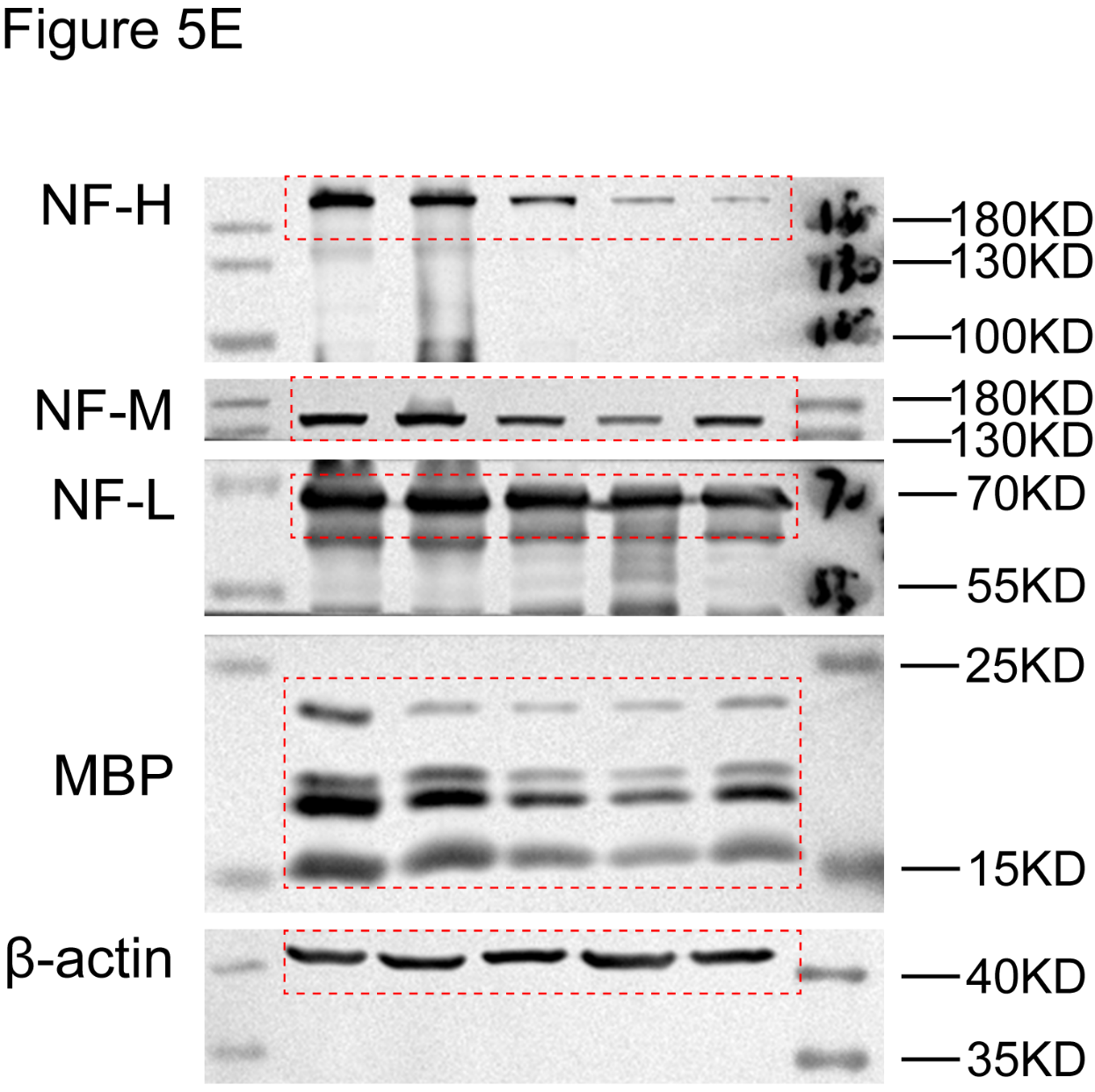 The original western blots for Figure. 5E. 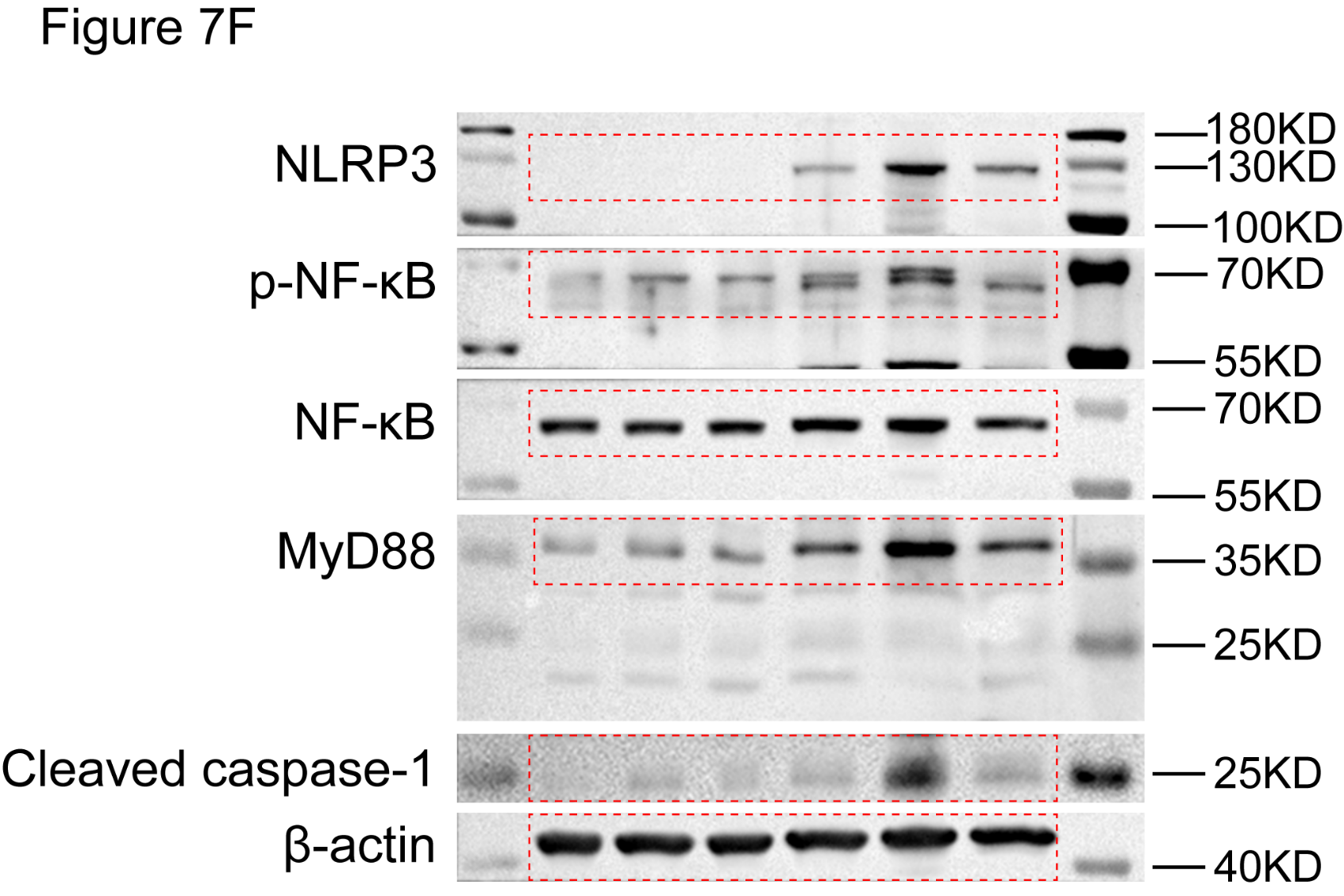 The original western blots for Figure. 7F. 